УТВЕРЖДАЮПриказ директора колледжа от 25.05.2021 г. № 119/1РАБОЧАЯ ПРОГРАММа УЧЕБНОЙ ДИСЦИПЛИНЫОП.08 РЫНОК ТРУДА И ПРОФЕССИОНАЛЬНАЯ КАРЬЕРАпрограмма подготовки квалифицированных рабочих и служащихсреднего профессионального образованияпо профессии26.01.09 Моторист судовой2021г.СОДЕРЖАНИЕпаспорт ПРОГРАММЫ УЧЕБНОЙ ДИСЦИПЛИНЫОП.08 Рынок труда и профессиональная карьера1.1. Область применения программыРабочая программа учебной дисциплины является частью основной профессиональной образовательной программы в соответствии с ФГОС по профессии 26.01.09 Моторист судовой. Рабочая программа учебной дисциплины может быть использована в дополнительном профессиональном образовании (в программах повышения квалификации и переподготовки) и профессиональной подготовке по профессиям рабочих специальностей.1.2. Место дисциплины в структуре основной профессиональной образовательной программы: дисциплина входит в общепрофессиональный цикл (вариативная часть).1.3. Цели и задачи дисциплины – требования к результатам освоения дисциплины:В результате освоения дисциплины учащийся должен уметь: - ориентироваться в ситуации на рынке труда своего региона;- определять профессиональную направленность собственной личности;- подготавливать резюме; - находить источники информации о вакансиях;- составлять и реализовывать план знакомства с новым предприятием, рабочим местом.В результате освоения дисциплины обучающийся должен знать:- понятие, функции, элементы рынка труда;- виды, типы, режимы профессиональной деятельности;- основные правила подготовки и оформления резюме; - методы поиска вакансий; - понятие «карьера», виды карьеры.В результате обучающиеся должны обладать следующими компетенциями:ОК 1. Понимать сущность и социальную значимость будущей профессии, проявлять к ней устойчивый интерес.ОК 2. Организовывать собственную деятельность, исходя из цели и способов ее достижения, определенных руководителем.ОК 3. Анализировать рабочую ситуацию, осуществлять текущий и итоговый контроль, оценку и коррекцию собственной деятельности, нести ответственность за результаты своей работы.ОК 4. Осуществлять поиск информации, необходимой для эффективного выполнения профессиональных задач.ОК 5. Использовать информационно-коммуникационные технологии в профессиональной деятельности.Рекомендуемое количество часов на освоение программы дисциплины:максимальной учебной нагрузки обучающегося 9 часов, в том числе:обязательной аудиторной учебной нагрузки обучающегося 6 часов;самостоятельной работы обучающегося 3 часа.2. СТРУКТУРА И СОДЕРЖАНИЕ УЧЕБНОЙ ДИСЦИПЛИНЫ2.1. Объем учебной дисциплины и виды учебной работы2.2. Примерный тематический план и содержание учебной дисциплины 3. условия реализации программы дисциплины3.1. Для реализации программы учебной дисциплины  должны быть предусмотрены следующие специальные помещения:ЭкономикаОборудование учебного кабинета:- посадочные места по количеству обучающихся;- рабочее место преподавателя;- ПК;- Стенды, схемы, таблицыТехнические средства обучения: компьютерные.3.2. Информационное обеспечение обученияПеречень рекомендуемых учебных изданий, Интернет-ресурсов, дополнительной литературыОсновные источники: 1. Барышева Л.Д. , Матюхин К.Л.,Шередер И.Г. Этика и психология общения. М.: Альфа.2010.- 206с.1. Безус Ж.Н., Жукова Ю.Л., Кузнецова И.В., Радченко В.В. и др. Путь к профессии: основы активной позиции: Учебн. Пособие. – Ярославль: Центр «Ресурс», 2008.2. Кузнецова И.В., Филина С.В. Эффективное поведение на рынке труда: Учебно-методическое пособие - Ярославль: Центр «Ресурс»,2010.4. Эффективное поведение на рынке труда: Учебное пособие 2009.Дополнительные источники:1.  Конституция РФ.2. Трудовой кодекс РФ.3. Федеральные законы.4. Нормативно-правовые документы Самарской области.5. www.samarafond.ru.6. www.economy.samararegion.ru.4. Контроль и оценка результатов освоения Дисциплины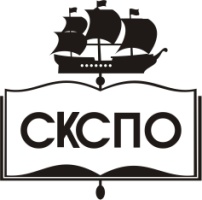 государственное автономное профессиональное образовательное учреждение Самарской области«Самарский колледж сервиса производственного оборудования имени Героя Российской Федерации Е.В. Золотухина»ОБЩАЯ ХАРАКТЕРИСТИКА РАБОЧЕЙ ПРОГРАММЫ УЧЕБНОЙ ДИСЦИПЛИЫ3СТРУКТУРА И СОДЕРЖАНИЕ УЧЕБНОЙ ДИСЦИПЛИНЫ4УСЛОВИЯ РЕАЛИЗАЦИИ УЧЕБНОЙ ДИСЦИПЛИНЫ6КОНТРОЛЬ И ОЦЕНКА РЕЗУЛЬТАТОВ ОСВОЕНИЯ УЧЕБНОЙ ДИСЦИПЛИНЫ7Вид учебной работыОбъем часовСуммарная учебная нагрузка во взаимодействии с преподавателем9Самостоятельная работа3Объем образовательной программы 6в том числе:в том числе:теоретическое обучение0практические занятия 6Промежуточная аттестация проводится в форме дифференцированного зачётаПромежуточная аттестация проводится в форме дифференцированного зачётаНаименование разделов и темСодержание учебного материала, лабораторные и практические работы, самостоятельная работа обучающихся Объем часовУровень освоения1234Раздел 1.Карьера52Содержание учебного материалаПрактические занятия:1. Создание собственного профессионально-психологического портрета.2. Составление схемы плана профессиональной карьеры.3. Составить алгоритм «поискового» телефонного звонка3Самостоятельная работа обучающихся:1. Использование элементов инфраструктуры в поиске работы.2Раздел 2. Рынок труда42Практические занятия:4. Составить объявление в СМИ о соискательстве работы по профессии.5. Составление профессионального резюме.6. Составление трудового договора (Срочный и бессрочный)3Самостоятельная работа обучающихся:1. Оценка законности действий работодателя и работника при увольнении1Всего:Всего:9Результаты обученияКритерии оценкиМетоды оценкипонятие, функции, элементы рынка труда;виды, типы, режимы профессиональной деятельности;основные правила подготовки и оформления резюме;методы поиска вакансий;понятие «карьера», виды карьерыХарактеристики демонстрируемых знанийОценка результатов выполнения практической работыориентироваться в ситуации на рынке труда своего регионаопределять профессиональную направленность собственной личности;подготавливать резюме; находить источники информации о вакансиях;составлять и реализовывать план знакомства с новым предприятием, рабочим местомХарактеристики демонстрируемых знанийОценка результатов выполнения практической работыКод и наименование профессиональных и общих компетенций, формируемых в рамках модуляКритерии оценкиМетоды оценкиОК 1 – ОК 5                                        Характеристики демонстрируемых знанийОценка результатов выполнения практической работы